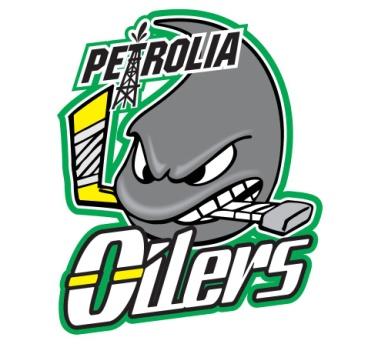 PMHA Annual General Meeting MinutesDate:  Wednesday, May 19, 2021Time:	 7:00 p.m.	Location: Virtual Zoom MeetingChair: Bryan BoylePresent: Brenda Wilson,	Don Harding, Mike Edgar, Jason Reidhead, David Hogen, Rob Wilson, Mike Nesdoly, Sherry Banks, Ed Campbell, Randy Meyskens, Dan Wellington, Chris Currie, Janet Boyle, Mike Douglas, Brian Vanderburgt, Mandi Pearson, Sandy McPhail, Nick Salaris, Mike Lassaline, Tina Jarvis, Stacey MacDougall, Nicole VenemaRegrets:  Wayne Jacques, Mike Hoven, Lee CharltonWelcome by the Chair of the Meeting:Approval of Agenda by Mike Nesdoly, seconded by Rob Wilson   3.	Review/Approval of Minutes of Virtual AGM 2020 by Brian Vanderburgt,      	seconded by Jason Reidhead 4.	Introduction of present Board of Directors 5.	Treasurer’s Report: David reports that for the most part this was a break         	even year, waiting on some registration payments, we received just          under 1,000 in donations, hectic near year end with registration refunds. Also          to note is that the 2021/2022 season budget is based on the majority of the           2019/2020 season as it was almost a full year.6.	Report from nominating committee - the following executive are fulfilling 	their second year of a two year term Ed Campbell, Chris Currie, Don 	Harding, Mike Hoven, Nicole Venema, Dan Wellington, Brenda Wilson, Rob	Wilson. Seven positions are open - the following agree to stand Amy          Burrows, Mike Edgar, David Hogen, Mike Nesdoly, Jason Reidhead, and           Brian  Vanderburgt were elected to fulfill a two year term.	No further nominations were made. Board is elected as noted. Motion made 	that the new board has the right and power to elect for the 7th position 	should someone come forward. Motion made by Mike Edgar and 	seconded by Rob Wilson7.	Discussion of Areas of Interest (see attached)8.	New Business Randy Meyskens added that moving forward communication be increased, parents didn’t have information on all plans and procedures All documentation from Hockey Canada and OMHA was made available in various forms of communication. We will continue to source out other media options for best communicationBrian Vanderburgt requested, working together with the Town of Petrolia that the equipment for the younger ages be better organized and accessible	This area has been a problem since the new boards arrived. The locker 	area could also use some work. This will be discussed at the next regular	Board meeting	Don Harding thanked everyone for taking the time to attend the meeting 	and for their input and the hard work of the executive during these difficult	times9.	Membership Rebate Draws of $100 towards next seasons registration go to 	Tina Jarvis, Brenda Wilson, Sherry Banks, Mike Nesdoly and Stacey 	MacDougall11.	Motion to Adjourn - Jason Reidhead, second Rob Wilson	Time: 8:21 pm